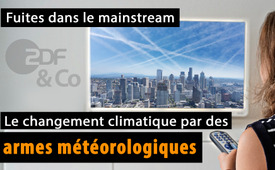 Fuites dans le mainstream : Le changement climatique par des armes météorologiques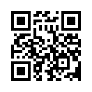 Les causes de la chaleur, des incendies prolongés et autres catastrophes météorologiques semblent évidentes : le changement climatique provoqué par l'homme et donc les émissions élevées de CO2. Mais c'est justement dans les grands médias que des indices suspects sur d'autres causes à peine connues ont filtré. Une raison de plus pour Kla.TV de jeter un coup d'œil de l’autre côté de la clôture et de s'intéresser aux causes peu connues des changements climatiques.Fuites dans le mainstream :Le changement climatique par des armes météorologiquesDes vagues de chaleur, les sécheresses, les incendies interminables, les tremblements de terre, les tornades, les tsunamis et bien d'autres catastrophes météorologiques tourmentent de plus en plus l'humanité.Sommes-nous confrontés à un « changement climatique d'origine humaine » ? Alors que les médias ne se lassent pas de faire porter la responsabilité au simple citoyen, il y a de plus en plus d'indices d'une manipulation ciblée de la météo qui filtrent. Il est question de technologies de modification du temps contrôlées par l'homme qu'il est urgent de faire connaître au public.Dans ce qui suit, Kla.TV reprend des indications provenant des médias dominants qui démontrent que la recherche et l'utilisation d'armes climatiques sont réelles et ont une longue histoire.Le 14 mars 2019, la ministre suisse de l'environnement Simonetta Sommaruga a déclaré dans une interview en marge de la 4e Assemblée des Nations unies sur l'environnement : « Oui, la Suisse a essayé de mettre sur la table le thème de la géo-ingénierie, c'est-à-dire l’épandage de particules dans l'atmosphère, de rassembler les informations et d'examiner les bénéfices les risques ... Ce sont des essais que l'on fait sans même en connaître les conséquences. Mais nous continuerons à nous battre pour cela. Nous devons parfois nous y reprendre à deux fois. Et cela continuera de toute façon. Le sujet est trop important et, le cas échéant, trop problématique pour que nous puissions simplement faire l’autruche. » ( https://youtu.be/5-yaUvqzIq4?si=H5MFIOz86coTX_Nr )2) Le 14 janvier 2009 déjà, le météorologue diplômé Gunther Tiersch a fait quelques remarques troublantes lors de l'annonce du bulletin météo sur la chaîne allemande ZDF. Il a décrit le temps sur la carte affichée comme suit : « Et puis nous avons ici quelque chose que nous ne pouvons identifier ni comme de la neige ni de la pluie, ici à l'ouest, ces lignes sinueuses, c'est probablement ce que quelques avions, des avions militaires, ont libéré l'après-midi au-dessus de la mer du Nord, à une altitude d’environ 5-6 000 mètres. Rien à voir avec la météo... » Peu de temps après, suite aux nombreuses questions des téléspectateurs sur ce bulletin météo, la ZDF a interviewé le spécialiste Karsten Brandt du service météorologique. Voici sa réponse originale, fortement abrégée.Présentateur : « Un phénomène que Karsten Brandt du service météorologique 'Donnerwetter' connaît bien. Les météorologues ont remarqué ces étranges nuages fantômes pour la première fois en 2005. Les navires de guerre se camouflent également avec de tels nuages artificiels.Ces paillettes ont été développés dès la Seconde Guerre mondiale.Si à l'époque, ils étaient constitués de fragments d'aluminium, ce sont aujourd'hui des fibres de verre vaporisées à l'aluminium d'une longueur de 15 à 25 millimètres et d'un diamètre d'environ 100 micromètres.Si les filaments sont deux fois plus petits que la longueur d'onde du radar, des faux échos se produisent.Concernant les énormes nuages fantômes provenant de la côte hollandaise, des tonnes de cette substance sont régulièrement répandues sur la République fédérale. » Le météorologue Karsten Brandt : « Nous mettons en place des zones environnementales et autres, mais apparemment, ces zones environnementales ne sont pas respectées à 4 à 5 000 m d'altitude au-dessus de la mer du Nord, ni au-dessus de l'Allemagne. Peu importe ce qui y est épandu. Je trouve cela incroyable ! » ...Présentateur : « Même si ces nuages ne provenaient pas de l'armée allemande, que personne ne se sente responsable de ces substances régulièrement déversées au-dessus de l'Allemagne, ce qui est interdit en fait, les météorologues estiment que c’est tout simplement absurde. » Conclusion de la présentatrice : « Absurde est un bel euphémisme, car ici, la population est dupée ! »3) Le physicien et présentateur de télévision allemand Joachim Bublath a fait des déclarations très détaillées sur le thème des manipulations météorologiques par les militaires dans un documentaire pour la ZDF. Il y évoque les manipulations météorologiques effectuées par les militaires au moyen d'installations d'antennes géantes et la création de nuages artificiels. Ici également, un extrait du texte original. Joachim Bublath : « On soupçonne que les puissants émetteurs et les grandes installations d'antennes HAARP sont également utilisés pour ces essais militaires.Gakona/Alaska : « Loin de toute civilisation, les militaires américains exploitent une installation destinée à manipuler l'ionosphère. Ce projet mystérieux se nomme HAARP. Une immense forêt d'antennes peut émettre des ondes radio dans l'ionosphère... Avec ces ondes radio, ils essaient de modifier l'ionosphère. Les ondes radio pompent de l'énergie dans cette couche de particules chargées électriquement. L'ionosphère se charge, se dilate à ces endroits et présente des perturbations. Un moyen de créer des difficultés à l'adversaire militaire... » Plus loin, Bublath fait état d'une installation similaire près de Troms, en Norvège. Vient ensuite un extrait de la BBC qui évoque la création de nuages artificiels par la NASA.Bref bilan intermédiaire : Il y a plus de dix ans, la chaîne de télévision allemande ZDF a fait un reportage sur les opérations du secteur militaire visant à influencer la météo à des fins militaires par l'épandage de particules et l'installation d'antennes géantes.Vous entendez maintenant une autre voix qui parle de manière très détaillée de la nature et des objectifs des manipulations météorologiques.4. La chaîne de télévision espagnole « La 8 Zamora TV » a interviewé Josefina Fraile de l’« Asociacion Terra SOS-Tenible » le 19 octobre 2017 ; l’interview est intitulée : « Géoingénierie - Pacte de discrétion ». Vous pouvez écouter ici quelques extraits à ce sujet. Au début, il est question d'une interdiction des armes dites climatiques. Josefina Fraile se réfère à la convention ENMOD (« Convention sur l'interdiction de l'utilisation des technologies de modification de l'environnement à des fins militaires ou toutes autres fins hostiles »). Il s'agit d'un traité international qui a été adopté par les Nations Unies (ONU) en 1976 sous la forme de la résolution 31/72. Sont expressément mentionnées les interventions qui provoquent :- des tremblements de terre ou des modifications de la croûte terrestre- des tsunamis- des phénomènes météorologiques comme des cyclones, des tornades, la formation de nuages, des précipitations, des pluies- la perturbation de l'équilibre écologique d'une région- une influence sur les courants marins, etc.Josefina Fraile : « Un accord a été conclu pour que l'arme climatique ne soit pas utilisée lors de conflits armés. Mais en réalité, elle est toujours utilisée. »Que peut-on faire et que fait-on avec cette arme ? Avec cette arme, on peut créer de la pluie, des tempêtes, des nuages, des éclairs, des orages à n'importe quel endroit du monde. Ou bien le contraire : on peut dissoudre des fronts de pluie, arrêter la grêle et des chutes de neige et aussi, bien sûr, créer de la sécheresse. »Ces exemples qui ont fuité dans les médias de masse ne représentent qu'une petite partie des preuves de l'existence et de l'utilisation des technologies de modification du temps. L'ancien président américain Lyndon B. Johnson a souligné leur énorme influence dès 1962 lors d'une conférence en déclarant : « Celui qui contrôle la météo contrôle le monde. » Un document officiel de l'US Air Force datant de 1996 s'intitule « La météo comme amplificateur de forces », avec le sous-titre « maîtriser la météo en 2025 ».Chers téléspectateurs,Si les médias dominants font l'impasse sur ce sujet et rejettent la faute et le fardeau du changement climatique sur le simple citoyen, cela dépend plus que jamais de nous tous. Vous aussi, aidez-nous à mettre en lumière les véritables responsables du « changement climatique d'origine humaine ». Le fondateur de Kla.TV, Ivo Sasek, explique comment cela peut se faire de manière très pratique dans son discours récent : « Des updates pour Greta ! - Les vrais tueurs du climat » 10 février 2024 | www.kla.tv/28157de ol.Sources:Hörer machen Programm:
https://www.mdr.de/nachrichten/deutschland/panorama/geo-engineering-klimawandel-flugzeuge-100.html


Schweizer Umweltministerin:
https://youtu.be/9rDmEY3tF3U


Schweizer Radio (SRF 4 vom 20.2.2015):
https://www.srf.ch/play/radio/popupaudioplayer?id=70c16bcd-e3a8-4ac1-9255-7c2db5a38780


Wetterbericht ZDF:
https://www.youtube.com/watch?v=Xot1EI4s6j0


Karsten Brandt (ab Minute 2:30): 
https://www.youtube.com/watch?v=zbwE4icBlF0


ARD-Tagesschau und ZDF-Sendung-Zusammenschnitt: Zu Wettermanipulationen (HAARP und Chemtrails): 
https://www.youtube.com/watch?v=zbwE4icBlF0


https://www.youtube.com/watch?v=EMfTXgJH2Fc


Interview mit Josefina Fraile: 
https://www.youtube.com/watch?v=1pMMS9crybw


( Spanisch) 
http://hastaloshuevos.es/geoingenieria-pacto-de-silencio-entrevista-josefina-fraile-terra-sostenible


( Deutsch, ab 8:16 Min.) 
https://www.youtube.com/watch?v=zbwE4icBlF0


ENMOD-Konvention (Verbot von „Klimawaffen“):
https://www.radio-utopie.de/2011/03/11/kennen-sie-eigentlich-die-enmod-konvention-gegen-wetterwaffen-aus-dem-jahre-1976/


Militär beherrscht das Wetter bis 2025( englische Quelle):
https://archive.org/details/WeatherAsAForceMultiplier


Informationsplattform zu Geo-Engineering( englische Quelle):
https://www.geoengineeringwatch.org/Cela pourrait aussi vous intéresser:#ChangementClimatique - Les mensonges à propos du climat - www.kla.tv/ChangementClimatique

#CommentairesMediatiques - Commentaires médiatiques - www.kla.tv/CommentairesMediatiques

#HAARP-fr - HAARP - qui fait la météo ? - www.kla.tv/HAARP-fr

#ManipulationMeteo - Manipulation de la météo - www.kla.tv/ManipulationMeteoKla.TV – Des nouvelles alternatives... libres – indépendantes – non censurées...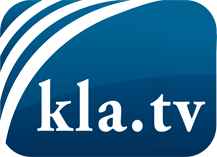 ce que les médias ne devraient pas dissimuler...peu entendu, du peuple pour le peuple...des informations régulières sur www.kla.tv/frÇa vaut la peine de rester avec nous!Vous pouvez vous abonner gratuitement à notre newsletter: www.kla.tv/abo-frAvis de sécurité:Les contre voix sont malheureusement de plus en plus censurées et réprimées. Tant que nous ne nous orientons pas en fonction des intérêts et des idéologies de la système presse, nous devons toujours nous attendre à ce que des prétextes soient recherchés pour bloquer ou supprimer Kla.TV.Alors mettez-vous dès aujourd’hui en réseau en dehors d’internet!
Cliquez ici: www.kla.tv/vernetzung&lang=frLicence:    Licence Creative Commons avec attribution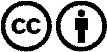 Il est permis de diffuser et d’utiliser notre matériel avec l’attribution! Toutefois, le matériel ne peut pas être utilisé hors contexte.
Cependant pour les institutions financées avec la redevance audio-visuelle, ceci n’est autorisé qu’avec notre accord. Des infractions peuvent entraîner des poursuites.